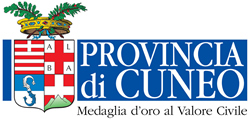 ISTANZA ESAMI DI IDONEITA' PROFESSIONALE PER IL TRASPORTO SU STRADA DI VIAGGIATORIALLA PROVINCIA DI CUNEOUFFICIO TRASPORTI E SERVIZI ALLA PERSONASETTORE SUPPORTO AL TERRITORIOCorso Nizza 21CUNEOIl sottoscritto_________________________________________________________________ nato a _____________________________________(Prov.________)  il______/______/__________ codice fiscale________________________________________residente in____________________________________________________(Prov.________)Via________________________________________________________________________telefono n._________________________________________cellulare__________________________________________e-mail._________________________________________CHIEDEdi sostenere gli esami per il conseguimento dell'idoneità professionale  per il trasporto su strada di viaggiatori ai sensi dell’art. 8 del Regolamento CE n. 1071/2009	 e s.m.i. NAZIONALE + INTERNAZIONALE					 INTERNAZIONALEA TAL FINE DICHIARAdi essere in possesso della cittadinanza italiana o di uno Stato appartenente all'Unione Europea;di essere regolarmente residente/soggiornante in Italia ai sensi del D.P.R. n. 223 del 30 maggio 1989 e della Legge  n. 40  del 6 marzo 1998, con____________  di soggiorno n._________________________ rilasciato da___________________________________e valido fino al_______________________(di cui si allega fotocopia);di non essere inabilitato; di non essere interdetto giudizialmente;e PRENDE ATTOche non è possibile svolgere l’attività di gestore viaggiatori in assenza del requisito di onorabilità di cui all’art. 6 del Regolamento CE 1071/2009 del 21/10/2009, il quale, ai sensi dell’art. 6, comma 2, del D.D. n. 291/11, prevede quali fattispecie ostative le seguenti:- aver riportato, con sentenza definitiva, una o più condanne, per reato non colposo, a pena detentiva complessivamente SUPERIORE A DUE ANNI e SEI MESI;- essere stato sottoposto alle MISURE di SICUREZZA PERSONALI o alle MISURE di PREVENZIONE previste dalla Legge 27 dicembre 1956 n. 1423 e dalla Legge 31 maggio 1965 n. 575;- essere stato sottoposto, con sentenza definitiva ad una delle pene accessorie previste dall’art. 19,  comma 1, numeri 2 e 4 C. P. (INTERDIZIONE da una PROFESSIONE o da un’ARTE e INTERDIZIONE dagli UFFICI DIRETTIVI delle persone giuridiche e delle imprese);- essere stato dichiarato DELINQUENTE ABITUALE, PROFESSIONALE o per TENDENZA;- aver riportato, con sentenza definitiva, una condanna a pena detentiva per uno dei delitti di cui al Capo I del Titolo II (DELITTI dei PUBBLICI UFFICIALI CONTRO la P.A.) o ai Capi II  (FALSITA’ in SIGILLI o STRUMENTI o SEGNI di AUTENTICAZIONE, CERTIFICAZIONE o RICONOSCIMENTO) e III (FALSITA’ in ATTI) del Titolo VII del Libro Secondo del Codice Penale o per uno dei delitti di cui agli artt. del Codice Penale n. 416, n. 416 bis (ASSOCIAZIONE per DELINQUERE e ASSOCIAZIONE di TIPO MAFIOSO), n. 513 bis (ILLECITA CONCORRENZA con VIOLENZA o MINACCIA), n. 589, comma 2, (OMICIDIO COLPOSO con VIOLAZIONE delle NORME sulla DISCIPLINA della CIRCOLAZIONE STRADALE o di QUELLA sulla PREVENZIONE degli INFORTUNI sul LAVORO), n. 624 (FURTO), n. 628 (RAPINA), n. 629 (ESTORSIONE), n. 630 (SEQUESTRO a SCOPO di ESTORSIONE), n. 640 (TRUFFA), n. 641 (INSOLVENZA FRAUDOLENTA), n. 644 (USURA), n . 648 (RICETTAZIONE), n. 648 bis (RICICLAGGIO), n. 648 ter (IMPIEGO di DENARO, BENI o UTILITA’ di PROVENIENZA ILLECITA);- aver riportato, con sentenza definitiva, una condanna per uno dei delitti di cui all’art. 3 della Legge 20/02/1958 n. 75 (LOTTA CONTRO lo SFRUTTAMENTO della PROSTITUZIONE), per uno dei delitti di cui alla Legge 02/10/1967 n. 895 (DISPOSIZIONI per il CONTROLLO delle ARMI), per uno dei delitti di cui agli artt. n.73, comma 1, e n. 74 del D.P.R. 9/10/1990 n. 309 (TESTO UNICO in MATERIA di STUPEFACENTI), per il delitto di cui all’art. n. 189, comma 6 e 7, del D. Lgs. 30/04/1992 n. 285 (COMPORTAMENTO in CASO di INCIDENTE), per uno dei delitti di cui all’art. n. 12 del D. Lgs. 25/07/1998 n. 286 (TESTO UNICO sull’ IMMIGRAZIONE);- aver subito, in qualità di datore di lavoro, condanna penale definitiva per fatti che costituiscono violazione degli obblighi sussistenti in materia previdenziale ed assistenziale, sempre che tali sanzioni siano conseguenti a fatti commessi nell’esercizio dell’attività di trasporto;- aver subito, in via definitiva, l’applicazione della SANZIONE AMMINISTRATIVA di cui all’ art. n. 26 della LEGGE n. 298 del 1974, o di qualunque sanzione amministrativa per l’esercizio abusivo di cui all’art. n. 1, commi 2 e 3, ovvero per cinque volte nel corso dell’ultimo quinquennio, cumulativamente abbia subito la sanzione amministrativa accessoria della SOSPENSIONE della PATENTE di GUIDA o sia stato effettuato nei suoi confronti l’accertamento di cui all’art. n. 167, comma 10, del D. Lgs. n. 285 del 1992 (SUPERAMENTO della MASSA COMPLESSIVA INDICATA sulla CARTA di CIRCOLAZIONE), sempre che tali sanzioni siano conseguenti a fatti commessi nell’esercizio dell’attività di trasporto;- aver riportato, con sentenza definitiva, una condanna per il delitto di cui all’art. n. 282 del D.P.R. 23/01/1973 n. 43 (VIOLAZIONI DOGANALI), per il delitto di cui all’art. n. 18, comma 3, della Legge 18/04/1975 n. 110 (MODALITA’ per il TRASPORTO di ARMI ed ESPLOSIVI), per la contravvenzione di cui all’art. n. 186, comma 2, anche in combinato disposto con l’art. n. 187, comma 4, del D. Lgs. 1992 n. 285 (GUIDA SOTTO l’INFLUENZA di ALCOOL e di SOSTANZE STUPEFACENTI), sempre che tali sanzioni siano conseguenti a fatti commessi nell’esercizio dell’attività di trasporto;- essere stato dichiarato inidoneo, con decisione di un’Autorità competente di uno Stato membro dell’Unione Europea, ai sensi dell’art, 10, par. 1, lett. c), e dell’art. 14 del Regoòamento CE n. 1071/2009DICHIARA di essere in possesso del seguente titolo di studio (obbligatoria licenza di scuola media superiore)___________________________________________conseguito nell'anno scolastico______________presso______________________________________________________________________________di________________________via_______________________________________________________oppure (se non in possesso della licenza di scuola media superiore) di aver superato il corso di formazione previsto dall'art. 8 comma 3 del D.D. n. 291 del 25.11.2011 dal                                al                                             pressoData___________________ Firma_________________________________________Si allegano: fotocopia del codice fiscale; fotocopia dell'attestato rilasciato al termine del corso di studi dichiarato (facoltativa); fotocopia documento d'identità; attestato originale del superamento del corso di formazione + copia della licenza della scuola dell’obbligo attestazione del versamento di Euro 170,00 effettuato a nome del candidato all’esame con la causale “Esame esame per gestore viaggiatori” esclusivamente mediante il sistema di pagamento elettronico PagoPA come da indicazioni disponibili al seguente link:  https://www.provincia.cuneo.it/ente/pagopa (voce spese di istruttoria). attestazione del versamento di Euro 16,00 effettuato a nome del candidato all’esame con la causale “Bollo virtuale per esame per gestore viaggiatori” esclusivamente mediante il sistema di pagamento elettronico PagoPA come da indicazioni disponibili al seguente link:  https://www.provincia.cuneo.it/ente/pagopa (voce imposta di bollo).Data ______________________ Firma __________________________________________La sottoscrizione dell'istanza e delle dichiarazioni sostitutive allegate, rese ai sensi degli artt. 46 e 47 del d.p.r. 28/12/2000 n. 445, non è soggetta ad autenticazione quando il documento viene sottoscritto in forma digitale e trasmesso per mezzo di posta elettronica certificata; in caso di apposizione di firma olografa, è obbligatorio allegare copia completa del documento di identità del sottoscrittore in corso di validità; in alternativa, il presente modello può essere consegnato agli uffici provinciali con apposizione della firma in presenza del dipendente addetto ovvero inoltrato mezzo posta ordinaria sempre accompagnata dalla fotocopia (fronte-retro) leggibile di un documento di identificazione personale in corso di validità.I dati conferiti saranno trattati nel rispetto dei principi di cui al regolamento UE n. 2016/679 e alla normativa nazionale vigente in materiaSPAZIO RISERVATO PER EVENTUALE STUDIO DI CONSULENZA CHE PRESENTA LA PRATICA Il/la sottoscritto/a __________________________________________________________________delega lo Studio di Consulenza Automobilistica alla presentazione e/o ritiro dell’attestato di cui alla presente istanza:LUOGO E DATA______________________________________ FIRMA DEL DELEGANTE___________________________Codice identificativo   dell’Agenzia/StudioDenominazione dell’Agenzia/StudioIndirizzo dell’Agenzia/Studio